Решениесовета Общественной палаты Липецкой области по вопросу: «Развитие рынка труда и содействие занятости населения в Липецкой области»										       30 сентября 2020 г.Заслушав и обсудив информацию управлений экономического развития, труда и занятости Липецкой области, прокуратуры Липецкой области,  Государственной инспекции труда Липецкой области, членов  совета, совет отмечает следующее. В Липецкой области действует государственные программы:  «Развитие рынка труда и содействие занятости населения в Липецкой области»" (Постановление администрации Липецкой области от 16 октября 2013 г. № 465 в ред. от 25.08.2020г. № 489), «Модернизация и инновационное развитие экономики Липецкой области" (Постановление администрации Липецкой области от 7 ноября 2013 г. № 500 в ред. от 15.06.2018 г. № 405) в состав которой включена подпрограмма 4 "Развитие малого и среднего предпринимательства в Липецкой области на 2014 - 2020 годы" и ряд других нормативных правовых актов, регулирующих вопросы развития рынка труда и занятости населения Липецкой области.По информации управления труда и занятости Липецкой области  на 01.08.2020 года численность граждан, признанных безработными составляет 9,7 тыс. человек, уровень регистрируемой безработицы – 1,6 % от численности рабочей силы. По сравнению с аналогичными показателями прошлого года (2,4 тыс. человек, или 0,4 %), что свидетельствует о росте безработицы в 4 раза в связи с введением ограничительных мероприятий.В службу занятости для содействия в поиске подходящей работы с начала года обратилось 35,5 тыс. чел., (каждый третий потерявший работу) в том числе с начала введения ограничительных мероприятий – 29,9 тыс. граждан, (84% от общего числа обратившихся). Основная потребность в рабочей силе распределилась по следующим видам экономической деятельности: обрабатывающие производства – 20,1%; образование – 3,1%; строительство – 6,8%; сельское хозяйство, охота и лесное хозяйство – 26,7%; оптовая и розничная торговля; ремонт автотранспортных средств, мотоциклов, бытовых изделий и предметов личного пользования – 4,7%; здравоохранение и предоставление социальных услуг – 10,0 % и др.Администрацией Липецкой области принимаются конкретные меры  в области содействия занятости населения, в первую очередь мер активной политики. Так в 2019 году израсходовано из бюджета области на меры активной политики  31 млн. руб., на 2020 и 2021 годы снижение финансирование не планируется.  В государственную программу «Развитие рынка труда и содействие занятости населения в Липецкой области» включаются дополнительные мероприятия по организации общественных работ для 120 ищущих работу и 140 безработных граждан, а также временных работ для 185 работников организаций, находящихся под риском увольнения.    В рамках государственной программы  «Развитие рынка труда и содействие занятости населения в Липецкой области» за период январь - июль 2020 года  временно трудоустроено 229 несовершеннолетних граждан,   на оплачиваемые общественные работы  867 челочек. Организовали собственное дело, получив единовременную финансовую помощь 36 чел. Трудоустроено 22 инвалида молодого возраста,  проведено 23 ярмарки вакансий и учебных рабочих мест. Приступили к профессиональному обучению и дополнительному профессиональному образованию 659 человек. Из  419 человек, завершивших обучение, 33 – трудоустроены. Услуги по профессиональной ориентации получили – 15180 чел., психологической поддержке - 565 человек.Обучение безработных граждан осуществлялось  по 35 профессиям и специальностям, востребованным на рынке труда. Государственные услуги по профессиональной ориентации получили свыше 25,0 тыс. человек. В рамках  Регионального проекта  «Старшее поколение» организовано профессиональное обучение и дополнительное профессиональной образование 390 граждан в возрасте 50 лет и старше, а также граждан предпенсионного возраста.  На реализацию данного регионального проекта освоено 4 227,7 тыс. руб. средств федерального и областного бюджета.   В рамках регионального проекта «Содействие занятости женщин – создание условий дошкольного образования для детей в возрасте до трех лет» на переобучение и повышение квалификации направлена 231 женщина данной категории. Расходы составили 4 701,6 тыс. рублей.Организована переподготовка и повышение квалификации на сумму 5 185,3 тыс. рублей 265 работников  20-ти предприятий участников регионального проекта «Поддержка занятости и повышение эффективности рынка труда для обеспечения роста производительности труда».  В рамках государственной программы «Развитие рынка труда и содействие занятости населения в Липецкой области» реализуются мероприятия, направленные на повышение занятости населения, в том числе выпускников профессиональных образовательных организаций в возрасте от 18 до 20 лет, ищущих работу впервые. В текущем году трудоустроено 11 человек. Им выплачивается материальная поддержка в размере двукратной минимальной величины пособия по безработице.В  I полугодии текущего года в службу занятости за содействием в поиске подходящей работы обратилось 117 выпускников образовательных учреждений, из них 40 человек из числа детей сирот впервые ищущих работу. Трудоустроено на постоянную и временную работу  – 33 чел., из них 7 чел. из числа детей сирот. На профессиональное обучение, переобучение, повышение квалификации направлено – 13 чел., из них 2 чел. из числа детей сирот впервые ищущих работу.В целях повышения занятости и конкурентоспособности инвалидов молодого возраста исполняется подпрограмма «Содействие трудоустройству незанятых инвалидов Липецкой области».В рамках реализации подпрограммы оказывается содействие в трудоустройстве инвалидам молодого возраста, в том числе выпускникам профессиональных образовательных организаций и образовательных организаций высшего образования с использованием наставников. На 2020 год запланировано трудоустройство 43 молодых инвалидов, из них 6 выпускников с привлечением наставников, на эти цели предусмотрено 3,0 млн. руб.Развитию рынка труда в Липецкой области способствует реализуемый национальный проект «Малое и среднее предпринимательство и поддержка индивидуальной предпринимательской инициативы», одной из задач которого является увеличение численности занятых в сфере МСП.40 тысяч субъектов МСП в Липецкой области создают рабочие места для 123 тысяч человек (по состоянию на 01.08.2020 г.).  В Липецкой области осуществляется финансовая  поддержка субъектов МСП. В 2019 году  выделено 13 млн. рублей, в 2020 году  предусмотрено 10 млн. рублей из областного бюджета.   В целях оказания помощи субъектам МСП в Липецкой области созданы  центр «Мой бизнес», Общественная приемная Уполномоченного при Президенте РФ по защите прав предпринимателей в Липецкой области, центр инноваций социальной сферы.  С сентября 2020 года стартует трехмесячная акселерационная программа «Социальные инновации» для предпринимателей, осуществляющих деятельность в гуманитарной сфере.    Липецким областным Фондом поддержки МСП в 2019 году  проведена работа,  направленная на  расширение перечня приоритетных видов деятельности,  который дополнили услуги  в сфере экологии, туризма, гостиниц, разработки программного обеспечения. Липецкой области выделена субсидия за счет средств федерального бюджета на оказание неотложных мер поддержки субъектам МСП в сумме 9 999,4 тыс.руб., и предусмотрены дополнительные средства на докапитализацию Фонда в сумме 143,2 млн.руб.    Пересмотрен подход к условиям оказания финансовой поддержки в форме займов. Увеличены сумма и срок пользования займом.Кроме того, действует отдельное направление финансовой поддержки - микрозаймы на льготных условиях для субъектов МСП в моногороде Лебедянь.В рамках государственной программы Липецкой области «Развитие кооперации и коллективных форм собственности в Липецкой области» в виде государственной поддержки сельскохозяйственным кредитным потребительским кооперативам, объединяющим 70 тыс. членов и 309 субъектов малого бизнеса в 2020 году   из областного бюджета направлено 16700,0 тыс. руб.    «Липецкий областной фонд поддержки малого и среднего предпринимательства»  на 201 млн. рублей за счет средств федерального и регионального бюджетов предоставляет антикризисные микрозаймы.  Информирование и консультирование работников и работодателей по вопросам, связанным с трудовой деятельностью осуществляет на постоянной основе государственная инспекция труда в Липецкой области.  Только за период с января по август текущего года в адрес Гострудинспекции поступило 2163 обращений граждан.	По данным обращениям приняты следующие меры: назначено проведение проверок - 337, возбуждено административное производство - 186, даны разъяснения - 1316, направлено для рассмотрения в другой орган - 163, доводы обращения не подтвердились - 102.	Общее количество данных консультаций составило – 5093 (работодателям –  1508,  работникам – 3585). 	Гострудинспекция, помимо консультирования работников и работодателей по вопросам связанным с трудовой деятельностью, проводит контрольно-надзорные мероприятия.	За период с 8 месяцев 2020 года инспекцией труда проведено 606 проверок. В ходе проведения которых выявлено 1900 нарушений, в том числе: по оплате труда - 1187, по оформлению трудовых отношений - 35, по охране труда - 467,  иные вопросы - 211. По результатам проверок к административной ответственности в виде штрафа привлечено 959 субъектов, на общую сумму более 19 млн. рублей.	В отношении 220 субъектов вынесены административные наказания в виде предупреждений.	Вопросы развития рынка труда и содействия занятости населения в Липецкой области находятся в поле зрения прокуратуры Липецкой области.	Так, органами прокуратуры области еженедельно осуществляется мониторинг,  который обеспечивает формирование объективной оценки состояния законности в сфере занятости и трудовых правоотношений в регионе. По  результатам мониторинга проводятся проверки. 	В истекшем периоде 2020 г. горрайпрокурорами проведено 335 проверок исполнения трудового законодательства, в целях устранения вскрытых нарушений внесено 122 представления, по итогам рассмотрения которых 71 виновное лицо привлечено к дисциплинарной ответственности, предъявлено 1468 исков на сумму свыше 34 млн.руб., 114 лиц привлечено к административной ответственности, возбуждено 7 уголовных дел.	Горрайпрокуроры принимают активное участие в работе комиссий муниципалитетов, рассматривающих вопросы трудовой занятости. На постоянном контроле находятся вопросы, связанные с выплатой «серой» зарплаты. В период пандемии принимались меры по защите прав медицинских и педагогических работников на получение положенных им выплат за осуществление деятельности в условиях распространения коронавирусной инфекции. 	Вместе с тем, в Липецкой области в 4 раза увеличился рост безработицы в связи с введением ограничительных мероприятий, уменьшилось число субъектов малого и среднего предпринимательства. При этом, в центры занятости обратилось больше граждан, чем было официально уволено. Остаётся проблемой занятость молодёжи, не имеющей опыт работы, а также лиц с ограниченными возможностями здоровья (инвалидов). Вакансии рынка труда не являются привлекательными, поскольку предлагаются специальности или с низкими окладами, или зависят от выработки нормативов. Характерен рост обращений в службы занятости тех, кто раньше работал без оформления трудовых отношений.С учетом вышеизложенного совет РЕШИЛ:1. Принять к сведению представленную информацию и  РЕКОМЕНДОВАТЬ:2.1. Управлению экономического развития Липецкой области:Провести мониторинг функционирования субъектов малого и среднего предпринимательства Липецкой области в 2020 году по количественному и отраслевому составу, проанализировать, в том числе количество вновь созданных и сокращенных рабочих мест, создать реестр действующих субъектов МСП. Провести анализ эффективности мер государственной поддержки субъектов МСП Липецкой области в связи с введением ограничительных мероприятий.Разработать адресную поддержку для субъектов МСП, обеспечив улучшение условий ведения предпринимательской деятельности.Разработать и реализовать в 2021 году меры финансовой поддержки социального предпринимательства в Липецкой области.Совершенствовать механизм оценки эффективности расходования средств финансовой поддержки, полученных субъектами малого и среднего предпринимательства.Проработать вопрос открытия филиалов центра «Мой бизнес» в муниципальных районах и городских округах Липецкой области.Предложить способы привлечения граждан к применению специального налогового режима для самозанятых в Липецкой области.2.2. Управлению труда и занятости Липецкой области:  Разработать комплекс мер восстановления (до уровня 2019 года) численности занятого населения к концу 2020 года. Организовать активное взаимодействие управления и его подведомственных учреждений с образовательными организациями, органами местного самоуправления, работодателями в целях повышения эффективности работы по профессиональной ориентации и профессиональному обучению граждан различных категорий. Обеспечить мониторинг текущей и перспективной кадровой потребности предприятий и организаций, имеющих региональное значение и оказывающих существенное влияние на занятость населения региона. 2.3. Управлению экономического развития совместно с управлением инвестиций и инноваций Липецкой области, особой экономической зоной промышленно-производственного типа «Липецк» и региональными особыми экономическим зонам:Разработать предложения по повышению инвестиционной привлекательности для субъектов малого и среднего предпринимательства программ деятельности институтов развития МСП Липецкой области: особых экономических зон регионального уровня, индустриальных парков, технопарков.Принять меры к увеличению числа предприятий, открывающих свои производства в ОЭЗ в 2020-2021 г.г., с целью увеличения количества рабочих мест в области и муниципальных районах области. 2.4 Государственной инспекции труда в Липецкой области размещать информацию о результатах работы по информированию и консультированию граждан в сфере трудовых отношений в открытых информационных источниках.2.5 Союзу «Липецкая торгово-промышленная палата» рассмотреть вопрос о разработке мер по снижению коррупционной составляющей при получении государственной поддержки субъектами МСП с целью определения негативных факторов, сдерживающих развитие малого и среднего предпринимательства в Липецкой области.2.6. АНО «Центр координации поддержки экспортно ориентированных субъектов малого и среднего предпринимательства Липецкой области»:Принять меры по широкому информированию предприятий региона о возможности получения услуг на базе центра «Мой бизнес». Организовать с участием регионального бизнес-сообщества обсуждение программ государственной поддержки субъектами МСП с использованием накопленных лучших практик Российской Федерации.2.7. Липецкому областному фонду поддержки малого и среднего предпринимательства расширить доступ субъектов МСП к финансовой поддержке и номенклатуре предлагаемых финансовых инструментов поддержки. 2.8. Средствам массовой информации пропагандировать положительный опыт реализации национального проекта «Малое и среднее предпринимательство и поддержка индивидуальной предпринимательской инициативы» в Липецкой области.2.9. Общественной палате Липецкой области продолжить общественный контроль за деятельностью органов исполнительной власти и органов местного самоуправления по развитию рынка труда и содействию занятости населения в Липецкой области.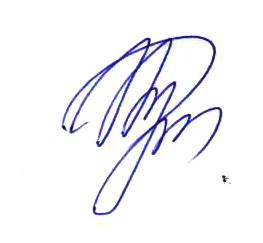 Председатель Общественной палаты         Липецкой области                                                                       И.В. Бурмыкина